APPLY NOW FOR A SUMMER 2016 INTERNSHIP IN RESEARCH IN MONTRÉALEXPERIMENT BEING A SCIENTIST IN ONE OF CANADA’S TOP-RANKED PAEDIATRIC AND MATERNAL RESEARCH HOSPITALMONTRÉAL, February 3, 2016 – The CHU Sainte-Justine Research Center invites students at the Faculties of Medicine and Nursing, and in the Departments of Psychology, Biochemistry, and Rehabilitation to submit an application to participate in a summer internship in Montréal, in one of Canada’s top-ranked paediatric and maternal research hospital.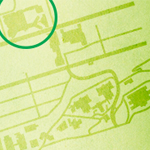 The 8-12-week summer internship is supported by a $350 weekly scholarship. It’s a great opportunity for students to learn about clinical or basic research carried in a hospital environment; gauge their interest for graduate studies; gain first-hand experience in a multidisciplinary research laboratory; and network with graduate students, postdoctoral fellows and leading scientists.The deadline to apply for internship and secure "a sunny summer season with a chance of science" in the unique setting of Montréal is March 31, 2016. For more details about internship descriptions, eligibility criteria, how to apply or for more information, please visit research.chusj.orgAbout the CHU Sainte-Justine Research CenterCHU Sainte-Justine Research Center is a leading mother-child research institution affiliated with Université de Montréal. It is located just 15 minutes away from downtown Montreal and the city’s main attractions. It brings together more than 200 research investigators, including over 90 clinician-scientists, as well as 400 graduate and postgraduate students who carry out fundamental, clinical, translational, and evaluative research on mother and child health. Focused on finding innovative prevention means, faster and less invasive treatments, as well as personalized approaches to medicine, its research work falls under six research axes, namely Brain and Child Development; Musculoskeletal Diseases and Rehabilitation; Viral and Immune Disorders and Cancers; Fetomaternal and Neonatal Pathologies; and Metabolic Health and Complex Diseases. The Center is part of the Sainte-Justine University Hospital Center, which is the largest mother-child Center in Canada and second most important pediatric center in North America. More on research.chusj.orgSource:Communications, CHU Sainte-Justine Research Centercommunications@recherche-ste-justine.qc.caInformation:Sandy LalondeAcademic Affairs Coordinator Research DirectorateCHU Sainte-Justinestages@recherche-ste-justine.qc.ca 514-345-4931, poste 2145